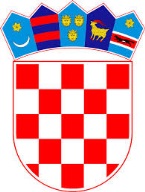        REPUBLIKA HRVATSKA SISAČKO-MOSLAVAČKA ŽUPANIJA            OPĆINA MAJURJEDINSTVENI UPRAVNI ODJELKLASA: 102-01/19-01/01URBROJ: 2176/14-04-19-2Majur, 17. svibnja 2019. godineNa temelju članka 19. stavak 1., a u svezi s člankom 28. Zakona o službenicima i namještenicima u lokalnoj i područnoj (regionalnoj) samoupravi (»Narodne novine«, broj 86/08, 61/11 i 4/18), članka 22. Uredbe o klasifikaciji radnih mjesta u lokalnoj i područnoj (regionalnoj) samoupravi (»Narodne novine«, broj 74/10 i 125/14), pročelnica Jedinstvenog upravnog odjela raspisuje raspisujeOGLASza prijam u službu na radno mjesto višeg referenta za provedbu EU projekta „O3: Osnaži se, Obrazuj se, Osamostali se!“ u Jedinstveni upravni odjel Općine Majur – 1 izvršitelj/ica na određeno vrijeme, do 24 mjeseca, do kraja završetka projekta, uz obvezni probni rad od dva mjeseca.Na ovaj Oglas za prijam u službu višeg referenta za provedbu EU projekta „O3: Osnaži se, Obrazuj se, Osamostali se!“ (dalje u tekstu: Oglas) mogu se ravnopravno prijaviti kandidati oba spola, a riječi i pojmovi koji imaju rodno značenje korišteni u ovom Oglasu odnose se jednako na muški i ženski rod, bez obzira na to jesu li korišteni u muškom ili ženskom rodu.Posebni uvjeti:- sveučilišni prvostupnik ili stručni prvostupnik ekonomske, upravne, pedagoške, zdravstvene,        i druge struke, najmanje 1 (jedna) godina radnog iskustva u struci;- položen državni stručni ispit za rad u tijelima uprave;- poznavanje rada na računalu;- vozačka dozvola B kategorije.Radnim iskustvom na odgovarajućim poslovima podrazumijeva se radno iskustvo ostvareno na poslovima odgovarajuće stručne spreme i struke u službi u upravnim tijelima lokalnih jedinica, u državnoj ili javnoj službi, u radnom odnosu kod privatnog poslodavca te vrijeme samostalnog obavljanja profesionalne djelatnosti u skladu s posebnim propisima kao i radno iskustvo ostvareno obavljanjem poslova u međunarodnim organizacijama.Osim navedenih posebnih uvjeta, osobe koje se prijavljuju na Oglas moraju ispunjavati i opće uvjete za prijam u službu utvrđene člankom 12. stavak 1. Zakona o službenicima i namještenicima u lokalnoj i područnoj (regionalnoj) samoupravi (»Narodne novine«, broj 86/08, 61/11 i 4/18).Opći uvjeti za prijam u službu su:- punoljetnost,- hrvatsko državljanstvo,- zdravstvena sposobnost  za  obavljanje  poslova  radnog mjesta na  koje se osoba  prima.U službu ne može biti primljena osoba za čiji prijam postoje zapreke iz članaka 15. i 16. Zakona o službenicima i namještenicima u lokalnoj i područnoj (regionalnoj) samoupravi (»Narodne novine«, broj 86/08, 61/11 i 4/18).Natjecati se mogu i kandidati koji nemaju položeni državni stručni ispit, a u slučaju prijma u službu isti su obvezni položiti u roku od godine dana od prijma u službu.Uz prijavu na Oglas kandidati su dužni priložiti sljedeće isprave:- životopis;- dokaz o stručnoj spremi (preslika svjedodžbe/diplome);- dokaz hrvatskog državljanstva (preslika osobne iskaznice, putovnice ili domovnice);- izvornik uvjerenja nadležnog suda da se protiv kandidata ne vodi kazneni postupak (ne starije od 6 mjeseci);- vlastoručno potpisanu izjavu koju ne treba ovjeravati, danu pod materijalnom i kaznenom odgovornošću, da za prijam u službu ne postoje zapreke iz članaka 15. i 16. Zakona o službenicima i namještenicima u lokalnoj i područnoj (regionalnoj) samoupravi (izvornik);- dokaz o radnom stažu (elektronički zapis ili potvrda o radnom stažu koju daje Hrvatski zavod za mirovinsko evidentiranom u matičnoj evidenciji - izvornik); - dokaz o radnom iskustvu ostvarenom na odgovarajućim poslovima (koji sadrži vrstu poslova koju je prijavitelj obavljao, vrstu stručne spreme za obavljanje tih poslova i razdoblje u kojem je obavljao te poslove (preslika ugovora, rješenja, potvrde poslodavca i sl.);- dokaz o položenom državnom stručnom ispitu (preslika uvjerenja ili svjedodžbe - ako ima položen ispit);- dokaz o poznavanju rada na računalu (preslika uvjerenja, potvrde, svjedodžbe/indeksa); - vozačka dozvola B kategorije (preslika);Urednom prijavom smatra se prijava koja sadrži sve podatke i priloge navedene u Oglasu.Osoba koja ne podnese pravovremenu i urednu prijavu ili ne ispunjava formalne uvjete iz Oglasa, ne smatra se kandidatom prijavljenim na Oglas.Pripadnici nacionalnih manjina imaju pravo pozvati se na prednost pri zapošljavanju na temeljem Ustavnog zakona o pravima nacionalnih manjina, bez obveze dostavljanja dokaza o nacionalnoj pripadnosti. Kandidati imaju pravo pozvati se na prednost pri zapošljavanju sukladno odredbama Zakona o pravima hrvatskih branitelja iz Domovinskog rata i članova njihovih obitelji, odredbama Zakona o profesionalnoj rehabilitaciji i zapošljavanju osoba s invaliditetom te odredbama  Zakona o zaštiti civilnih i vojnih invalida rata, obvezni su priložiti isprave koje dokazuju njihov status te druge dokaze sukladno posebnim propisima. Kandidat koji ima pravo prednosti kod prijma u službu prema posebnom zakonu, dužan je u prijavi na Oglas pozvati se na to pravo i ima prednost u odnosu na ostale kandidate samo pod jednakim uvjetima.Nepotpune i nepravovremene prijave neće se razmatrati.Kandidati su obvezni pristupiti prethodnoj provjeri znanja i sposobnosti. Na prethodnu provjeru mogu pristupiti samo kandidati koji ispunjavaju formalne uvjete iz Oglasa.Za kandidate koji ispunjavaju formalne uvjete provest će se prethodna provjera znanja i sposobnosti putem pisanog testiranja i intervjua. Ako kandidat ne pristupi provjeri znanja i sposobnosti, smatrat će se da je povukao prijavu na Oglas.Opis poslova i podaci o plaći radnog mjesta koje se popunjava, način obavljanja prethodne provjere znanja i sposobnosti kandidata, područja provjere te pravni izvori za pripremanje kandidata objavit će se na web-stranici Općine Majur (www.opcina-majur.hr) te na oglasnoj ploči Općine Majur, kao i vrijeme održavanja prethodne provjere znanja i sposobnosti kandidata, najmanje pet dana prije održavanja provjere.Rok za podnošenje prijava je 8 dana od dana objave Oglasa na stranicama Hrvatskog zavoda za zapošljavanje, na adresu: Općina Majur, Kolodvorska 5, Majur, 44 430 Hrvatska Kostajnica, s naznakom: »Oglas za prijam višeg referenta«.Kandidati će biti obaviješteni o rezultatima Oglasa u roku od 60 dana od isteka roka za podnošenje prijava.Nakon raspisanog Oglasa ne mora se izvršiti izbor i u tom slučaju donosi se odluka o poništenju koja se dostavlja svim kandidatima prijavljenim na Oglas. Protiv odluke o poništenju nije dopušteno podnošenje pravnih  lijekova.Pročelnica Kristina Rac, upr.iur.